Office of Sport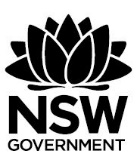 Running Your ClubInsurance checklistQuestionYesNoActionsDoes our club have a risk management plan?Does our club consult with our parent association of our risk management and insurance strategies and actions?Have we identified the risks which can be transferred to an insurer? Bodily injury as a result of negligenceThird party property damage as a result of negligenceNegligence by individuals in carrying out their professional duties (i.e. coaches) Personal injury to officials, coaches, etc.Theft or damage to the organisation’s property, etc.Do we understand the role of an insurer, and the broker?Have we taken out appropriate and relevant insurance? For example:Public LiabilityProfessional IndemnityDirectors and Officers LiabilityAssociations LiabilityPersonal Accident Occupational Health and SafetyWorkers CompensationProperty Content/BuildingDo we understand our insurance policy? For example, do we know:what is covered?what is excluded?who is covered under the policy?when are they covered?where are they covered?what is the level of cover?what is the excess if a claim is made?whether the policy is a claim made or an occurrence policy?whether we have shopped around for a competitive premium price?have we made all relevant disclosures to our broker/insurer?Have we consulted with all relevant people in our organisation in relation to potential claims?